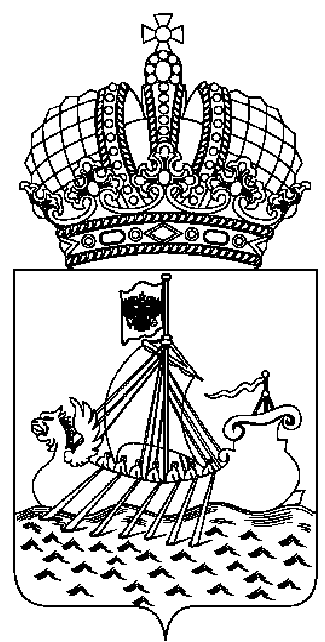 ДЕПАРТАМЕНТ ГОСУДАРСТВЕННОГОРЕГУЛИРОВАНИЯ ЦЕН И ТАРИФОВКОСТРОМСКОЙ ОБЛАСТИП О С Т А Н О В Л Е Н И Еот «18» декабря 2015 года	                                             	 № 15/558Об утверждении производственной программы МУП города Костромы «Костромагорводоканал» в сфере водоснабжения и водоотведения на 2016 годВ соответствии с Федеральным законом от 7 декабря 2011 года
№ 416-ФЗ «О водоснабжении и водоотведении», постановлением Правительства Российской Федерации от 29 июля 2013 года № 641
«Об инвестиционных и производственных программах организаций, осуществляющих деятельность в сфере водоснабжения и водоотведения», и руководствуясь постановлением администрации Костромской области от 31 июля 2012 года № 313-а «О департаменте государственного регулирования цен и тарифов Костромской области», департамент государственного регулирования цен и тарифов Костромской области ПОСТАНОВЛЯЕТ:1. Утвердить производственную программу МУП города Костромы «Костромагорводоканал» в г.о.г. Кострома в сфере водоснабжения и водоотведения на 2016 год (приложение).2. Настоящее постановление  вступает в силу с 1 января 2016 года.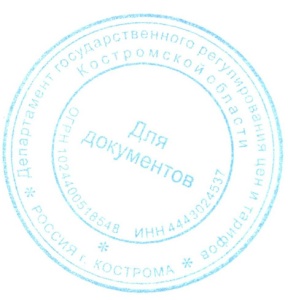 Директор департамента	          		                              И.Ю. СолдатоваПРОИЗВОДСТВЕННАЯ ПРОГРАММАМУП города Костромы «Костромагорводоканал» в г.о.г. Кострома в сфере водоснабжения и водоотведения на 2016 годПаспорт производственной программыПеречень плановых мероприятий по ремонту объектов централизованных систем холодного водоснабжения, мероприятий, направленных на улучшение качества питьевой воды, мероприятий по энергосбережению и энергоэффективностиПланируемый объем подачи водыОбъем финансовых потребностей, необходимых для реализации производственной программы в сфере водоснабжения2016 год – 12806,90 тыс. руб.; Плановые значения показателей надежности, качества и  энергетической эффективности объектов централизованной системы водоснабженияПеречень плановых мероприятий по ремонту объектов централизованных систем водоотведения, мероприятий, направленных на улучшение качества очистки сточных вод, мероприятий по энергосбережению и энергоэффективностиПланируемый объем принимаемых сточных водОбъем финансовых потребностей, необходимых для реализации производственной программы в сфере водоотведения2016 год – 19340,40 тыс. руб. Плановые значения показателей надежности, качества и  энергетической эффективности объектов централизованной системы водоотведенияX. Расчет эффективности производственной программыРасчет эффективности производственной программы осуществляется путем сопоставления динамики изменения плановых значений показателей надежности, качества и энергетической эффективности объектов централизованных систем водоснабжения и (или) водоотведения и расходов на реализацию производственной программы в течение срока её действия.XI. Отчет об исполнении производственной программыОтчет об исполнении производственной программы за истекший год долгосрочного периода регулирования предоставляется ежегодно в срок до 1 марта года, следующего за регулируемым по форме, разработанной департаментом государственного регулирования цен и тарифов Костромской области.Приложениек постановлению департамента государственного регулирования цен и тарифов Костромской области              от «18» декабря 2015 г. № 15/ 558 Регулируемая организация:Муниципальное унитарное предприятие города Костромы «Костромагорводоканал»Адрес:156000, Костромская область, город Кострома, ул.1 Мая, д.2аУполномоченный орган, утверждающий программу:Департамент государственного регулирования цен и тарифов Костромской областиАдрес:156005, Костромская область, г. Кострома, ул. Свердлова, 82-аПериод реализации производственной программы                           2016 год№ п/пНаименование мероприятияЕдиница измеренияФинансовые потребности на реализацию мероприятияГрафик реализации мероприятий1.Мероприятия по ремонту объектов централизованной системы холодного водоснабжения, в т.ч.:тыс.руб.7 822,72016 год1.1.Насосно-фильтровальная станция1.1.1.Капитальный ремонт хранилища коагулянта № 3 с гидроизоляциейтыс.руб.257,92016 год1.1.2.Замена канализации фильтров 2 блока на затворы фланцевые Ду 800 мм с электроприводомтыс.руб.1 495,92016 год1.1.3.Замена канализации фильтров 2 блока на затворы фланцевые Ду 600 мм с электроприводомтыс.руб.811,62016 год1.1.4.Инженерное обследование железобетонных конструкций очистных сооружений на станциях первого и второго подъемовтыс.руб.340,22016 год1.2.ДОСВ1.2.1.Ремонт хранилища коагулянта (гидроизоляция)тыс.руб.344,22016 год1.2.2.Капитальный ремонт крыши здания отстойниковтыс.руб.2 310,92016 год1.3.ЦВАВ "Башутино"1.3.1.Замена насоса 1Д630-90 на станции 2-го подъематыс.руб.142,62016 год1.3.2.Замена затвора Ду 600мм на станции обезжелезиваниятыс.руб.150,72016 год1.3.3.Замена задвижки Ду 400 мм на станции 2-го подъематыс.руб.111,42016 год1.4.ВНС1.4.1.Восстановление теплотрассы для системы центрального отопления на станции ВНС №37, ул. Суслова, 4атыс.руб.185,62016 год1.5.Водосеть, АВР1.5.1.Замена запорной арматуры: Пл. Ив. Сусанина- ул. Симановского Д=400-250мм  Ул. Ленина- ул. Комсомольская Д=400-500мм  Мучные ряды(хозтовары) 2 задвижки Д=600мм Пл. Ив.Сусанина- ул. Ленина Д=500мм                                        ш. Кинешемское- ул. Станкостроительная Д=800мм Ул. Ермакова(ГАИ) Д=800мм  Магазин “Барин” замена 2-х задвижек Д=600мм  Ул. Магистральная(клумба) Д=800-600-600                   Ул. Кооперации 106 узел Д=500-500-200мм Ул. Нариманова (малая камера)  Д=500-500-500мм Ул. Нариманова (большая камера) узел Д=800-800-800-800 и Д=200-200ммтыс.руб.1 587,02016 год1.6.Управление1.6.1.ул. 1 Мая, 2а. Косметический ремонт фасада здания. Капитальный ремонт кабинетовтыс.руб.84,82016 год2.Мероприятия, направленные на улучшение качества питьевой воды, в т.ч.:тыс.руб.2 595,32016 год2.1.Насосно-фильтровальная станция2.1.1.Капитальный ремонт фильтра с заменой фильтрующей загрузки (1 шт.)тыс.руб.2 595,32016 год3.Мероприятия по энергосбережению и энергетической эффективности всего, в т.ч.:тыс.руб.2 388,92016 год1.1.Насосно-фильтровальная станция1.1.1.Замена насосного агрегата на станции второго подъематыс.руб.796,52016 год1.2.ДОСВ1.2.1.Замена насосного агрегата на станции второго подъематыс.руб.428,92016 год1.3.ВНС1.3.1.Замена электрическое низковольтное оборудование в РУ-0,4 кВ на станции ВНС №39 ул. Южная, 3тыс.руб.202,22016 год1.3.2.Капитальный ремонт систем электроснабжения и автоматического управления насосными агрегатами с заменой устаревших электрических шкафов на станциях ВНС-3 (ул. Текстилей, 29а); ВНС-36 (Березовый проезд, 4 а); ВНС-37 (ул. Суслова, 4 а); ВНС-45 (ул. Советская, 101а)тыс.руб.144,02016 год1.3.3.Капитальный ремонт зданий, кровли и вентиляции ВНС-3 (ул. Текстилей, 29а); ВНС-36 (Березовый проезд, 4а)тыс.руб.348,62016 год1.4.Здание цехового назначения1.4.1.ул. Советская, 142а. Косметический ремонт фасадов зданий. Капитальный ремонт кровли зданийтыс.руб.468,72016 год№
п/пПоказатели производственной деятельностиЕд. измерения2016 г.1.Объем выработки водытыс. куб. м29337,042.Объем пропущенной воды через очистные сооружениятыс. куб. м29337,043.Объем воды, используемой на собственные нуждытыс. куб. м2681,634.Объем отпуска в сетьтыс. куб. м26655,415.Объем потерьтыс. куб. м7409,105.1Технологические расходытыс. куб. м1610,305.2Потери при повреждении сетей, колонок, скрытых утечектыс. куб. м5798,805.3Уровень потерь при повреждениях к объему отпущенной воды в сеть%21,806.Объем реализации товаров и услуг, в том числе по потребителям:тыс. куб. м19246,316.1-населениютыс. куб. м12462,716.2- бюджетным потребителямтыс. куб. м1858,306.3- прочим потребителямтыс. куб. м4925,306.4- на производственные нужды предприятиятыс. куб. м0,00№ п/пНаименование показателяплановое значение показателя на 2016 г.1.1доля проб питьевой воды, подаваемой с источников водоснабжения, водопроводных станций или иных объектов централизованной системы водоснабжения в распределительную водопроводную сеть, не соответствующих установленным требованиям, в общем объеме проб, отобранных по результатам производственного контроля качества питьевой воды,  %5,001.2доля проб питьевой воды в распределительной водопроводной сети, не соответствующих установленным требованиям, в общем объеме проб, отобранных по результатам производственного контроля качества питьевой воды,  %5,002.1количество перерывов в подаче воды, зафиксированных в местах исполнения обязательств организацией, осуществляющей холодное водоснабжение, по подаче холодной воды, возникших в результате аварий, повреждений и иных технологических нарушений на объектах централизованной системы холодного водоснабжения, принадлежащих организации, осуществляющей холодное водоснабжение, в расчете на протяженность водопроводной сети в год (ед./км)0,773.1доля потерь воды в централизованных системах водоснабжения при транспортировке в общем объеме воды, поданной в водопроводную сеть, %21,803.2удельный расход электрической энергии, потребляемой в технологическом процессе подготовки питьевой воды, на единицу объема воды, отпускаемой в сеть (кВт*ч/куб. м)0,613.3удельный расход электрической энергии, потребляемой в технологическом процессе транспортировки питьевой воды, на единицу объема транспортируемой воды (кВт*ч/куб. м)0,61№ п/пНаименование мероприятияЕдиница измеренияФинансовые потребности на реализацию мероприятияГрафик реализации мероприятий1.Мероприятия по ремонту объектов централизованной системы водоотведения, в т.ч.:тыс.руб.10 807,92016 год1.1.КОСК1.1.1.Замена масляных выключателей на вакуумные с заменой релейной защиты (2 шт.)тыс.руб.619,82016 год1.1.2.Замена токоприемников отстойниковтыс.руб.96,32016 год1.2.ВОСК1.2.1.Капитальный ремонт контактного каналатыс.руб.823,32016 год1.3.КНС1.3.1.Замена механических граблей ГНС-1, ГНС-2, РНС-1, РНС-4тыс.руб.4 906,92016 год1.4.Кансеть, АВР1.4.1.Капитальный ремонт напорных линий РНС№ 26 (ул. Бляхина, 8)тыс.руб.2 681,82016 год1.4.2.Промывка: от камеры гашения ул. Островского/ул. Терешковой до ул. 1 мая 6/48 Д=800мм L=400мтыс.руб.1 399,32016 год1.4.3.Перекладка самотечной канализации ул. 5-я Рабочая 47 Д=150мм L=75мтыс.руб.195,72016 год1.5.Управление1.5.1.ул. 1 Мая, 2а. Косметический ремонт фасада здания. Капитальный ремонт кабинетовтыс.руб.84,82016 год2.Мероприятия, направленные на улучшение качества очистки сточных вод, в т.ч.:тыс.руб.3 342,22016 год2.1.КОСК2.1.1.Замена пробоотборникатыс.руб.414,42016 год2.1.2.Капитальный ремонт вторичного отстойника №1тыс.руб.927,52016 год2.1.3.Частичная автоматизация процесса очистки решеток (установка ленточного конвейера и пресса)тыс.руб.936,72016 год2.2.ВОСК2.2.1.Капитальный ремонт вторичного отстойника № 1тыс.руб.1 063,72016 год3.Мероприятия по энергосбережению и энергетической эффективности всего, в т.ч.:тыс.руб.5 190,32016 год3.1.КОСК3.1.1.Замена электродвигателя воздуходувки № 4тыс.руб.1 251,82016 год3.2.КНС3.2.1.Замена силового оборудования в ячейках РУ-6 кВ на РНС-1 (пер. Малый, 18)тыс.руб.3 938,52016 год№
п/пПоказатели производственной деятельностиЕд. измерения2016 г.1.Объем отведенных стоковтыс. куб. м19145,672.Объем отведенных стоков, пропущенных через очистные сооружениятыс. куб. м19145,673.Объем реализации товаров и услуг, в том числе по потребителям:тыс. куб. м19145,673.1- населениютыс. куб. м13386,293.2- бюджетным потребителямтыс. куб. м1875,673.3- прочим потребителямтыс. куб. м3883,71№ п/пНаименование показателяплановое значение показателя на 2016 г.1.1удельное количество аварий и засоров в расчете на протяженность канализационной сети в год, (ед./км)0,332.1доля сточных вод, не подвергающихся очистке, в общем объеме сточных вод, сбрасываемых в централизованные общесплавные или бытовые системы водоотведения,  %0,003.1удельный расход электрической энергии, потребляемой в технологическом процессе очистки сточных вод, на единицу объема очищаемых сточных вод (кВт*ч/куб. м)0,663.2удельный расход электрической энергии, потребляемой в технологическом процессе транспортировки сточных вод, на единицу объема транспортируемых сточных вод (кВт*ч/куб. м)0,66